Российская ФедерацияРостовская областьСальский районмуниципальное образование «Кручено-Балковское  сельское поселение»Администрация Кручено-Балковского сельского поселенияРАСПОРЯЖЕНИЕОб утверждении Методики прогнозирования поступлений доходов бюджета Кручено-Балковского сельского поселения, закрепленных за главным администратором доходов -  Администрацией  Кручено-Балковского сельского поселения  В соответствии со статьей 160.1 Бюджетного кодекса Российской Федерации и постановлением Правительства Российской Федерации от 23.06.2016 № 574 «Об общих требованиях к методике прогнозирования поступлений доходов в бюджеты бюджетной системы Российской Федерации» (ред. от 14.09.2021), 1. Утвердить Методику прогнозирования поступлений доходов в бюджет Кручено-Балковского сельского поселения, закрепленных за главным администратором доходов – Администрацией Кручено-Балковского сельского поселения, согласно приложению к настоящему распоряжению.2. Признать утратившим силу распоряжение Администрации Кручено-Балковского сельского поселения от 03.08.2016 № 43  «Об утверждении Методики прогнозирования поступлений доходов местного бюджета, закрепленных за главным администратором доходов - Администрацией Кручено-Балковского сельского поселения Сальского района».3. Контроль за выполнением настоящего распоряжения возложить на начальника сектора экономики и финансов Федечкину О.С.Глава Администрации Кручено-Балковского сельского поселения  					                           И.М. Степанцова
  физических  х  лиц3 ________Сальского  района  от  31.№  56  "                                                                                                             Приложениек распоряжениюАдминистрации Кручено-Балковскогосельского поселения  от 30.12.2021 № 105МЕТОДИКАпрогнозирования поступлений доходов бюджета Кручено-Балковскогосельского поселения Сальского района,закрепленных за главным администратором доходов -  Администрацией Кручено-Балковского сельского поселения  Общие положенияВ соответствии с  пунктом  1 статьи 160.1 Бюджетного кодекса Российской Федерации главный администратор (администратор) утверждает методику прогнозирования поступлений доходов в бюджет в соответствии с общими требованиями к такой методике, установленными постановлением Правительства Российской Федерации  от  23.06.2016 №  574  «Об  общих  требованиях  к  методике  прогнозирования  поступлений  доходов  в  бюджеты  бюджетной  системы  Российской  Федерации». Настоящая Методика прогнозирования поступлений доходов местного бюджета, закрепленных за  главным  администратором  доходов  -  Администрацией Кручено-Балковского сельского поселения (далее - Методика прогнозирования),  разработана  в  целях  реализации  Администрацией Кручено-Балковского сельского поселения (далее – Администрация) полномочий главного администратора доходов бюджетов бюджетной  системы  Российской  Федерации  в части прогнозирования  поступлений  по  закрепленным доходам местного бюджета, предоставления  сведений, необходимых для составления проекта  бюджета  Кручено-Балковского сельского поселения Сальского  района, составления и ведения кассового плана.Методика прогнозирования разрабатывается на основе единых подходов к прогнозированию поступлений доходов в текущем финансовом году, очередном финансовом году и плановом периоде. Для текущего финансового года Методика прогнозирования предусматривает, в том числе, использование данных о фактических поступлениях доходов за истекшие месяцы этого года.Методика прогнозирования разрабатывается по каждому виду  доходов (далее - вид доходов) по форме согласно приложению и содержит:а) наименование вида доходов и соответствующий код бюджетной классификации Российской Федерации;б) описание показателей, используемых для расчета прогнозного объема поступлений по каждому виду доходов, с указанием алгоритма определения значения (источника данных) для соответствующего показателя (включая корректирующие показатели);в) характеристику метода расчета прогнозного объема поступлений по каждому виду доходов. Для каждого вида доходов применяется один из следующих методов (комбинация следующих методов) расчета:прямой расчет, основанный на непосредственном использовании прогнозных значений объемных и стоимостных показателей, уровней ставок и других показателей, определяющих прогнозный объем поступлений прогнозируемого вида доходов;усреднение - расчет на основании усреднения годовых объемов доходов бюджетов бюджетной системы Российской Федерации не менее чем за 3 года или за весь период поступления соответствующего вида доходов в случае, если он не превышает 3 года;индексация - расчет с применением индекса потребительских цен или другого коэффициента, характеризующего динамику прогнозируемого вида доходов бюджетов бюджетной системы Российской Федерации;экстраполяция - расчет, осуществляемый на основании имеющихся данных о тенденциях изменения поступлений в предшествующие периоды;г) описание фактического алгоритма (и (или) формулу) расчета прогнозируемого объема поступлений в бюджеты бюджетной системы Российской Федерации.	Методика прогнозирования подлежит корректировке в случае внесения изменений в законодательные и иные нормативные правовые акты Российской Федерации, Ростовской области и Администрации Кручено-Балковского сельского поселения в части формирования и прогнозирования доходов бюджета Кручено-Балковского сельского поселения Сальского района в 2-месячный срок после вступления соответствующих изменений в силу.Приложениек  методикепрогнозирования поступлений доходовв бюджет сельского поселенияМЕТОДИКАпрогнозирования поступлений доходов в бюджет сельского поселения--------------------------------<1> Код бюджетной классификации доходов без пробелов и кода главы главного администратора доходов бюджета.<2> Характеристика метода расчета прогнозного объема поступлений (определяемая в соответствии с подпунктом "в" пункта 3 общих требований к методике прогнозирования поступлений доходов в бюджеты бюджетной системы Российской Федерации, утвержденных постановлением Правительства Российской Федерации от 23 июня 2016 г. N 574 "Об общих требованиях к методике прогнозирования поступлений доходов в бюджеты бюджетной системы Российской Федерации").<3> Формула расчета прогнозируемого объема поступлений (при наличии).<4> Описание фактического алгоритма расчета прогнозируемого объема поступлений (обязательно - в случае отсутствия формулы расчета, по решению главного администратора доходов - в случае наличия формулы расчета).<5> Описание всех показателей, используемых для расчета прогнозного объема поступленийот 30.12.2021№ 105с. Крученая Балкас. Крученая БалкаN п/пКод главного администратора доходовНаименование главного администратора доходовКБК <1>Наименование КБК доходовНаименование метода расчета <2>Формула расчета <3>Алгоритм расчета <4>Описание показателей <5>1951Администрация Кручено-Балковского сельского поселения10804020011000110Государственная пошлина за совершение нотариальных действий  должностными лицами органов местного самоуправления, уполномоченными в соответствии с законодательными актами Российской Федерации на совершение нотариальных действийметод усредненияОД = (ОД1+ОД2+ОД3)/3Алгоритм расчета осуществляется на основании усреднения годовых объемов доходов по данному доходному источнику за три года.ОД - ожидаемое поступление государственной  пошлины  за  совершение  нотариальных  действий в текущем финансовом году;- фактические поступления государственной  пошлины  за  совершение  нотариальных  действий за три предыдущих отчетных года.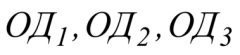 2951Администрация Кручено -Балковского сельского поселения108 04020014000110Государственная пошлина за совершение нотариальных действий  должностными лицами органов местного самоуправления, уполномоченными в соответствии с законодательными актами Российской Федерации на совершение нотариальных действийметод усредненияОД = (ОД1+ОД2+ОД3)/3Алгоритм расчета осуществляется на основании усреднения годовых объемов доходов по данному доходному источнику за три года.ОД - ожидаемое поступление государственной  пошлины  за  совершение  нотариальных  действий в текущем финансовом году;- фактические поступления государственной  пошлины  за  совершение  нотариальных  действий за три предыдущих отчетных года.3951Администрация Кручено -Балковского сельского поселения11105025100000 120Доходы, получаемые в виде арендной платы, а также средства от продажи права на заключение договоров аренды за земли, находящиеся в собственности сельских поселений (за исключением земельных участков муниципальных бюджетных и автономных учреждений)Метод прямого счета,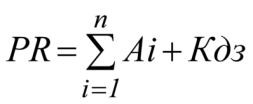 Алгоритм расчета прогнозных показателей основан на данных о размере арендной платы за земельные участки, кадастровой стоимости земельных участков, независимой оценки при определении рыночной стоимости земельного участка. Источником данных являются договоры, заключенные (планируемые к заключению) с арендаторами.PR - прогнозируемые поступления, получаемые в виде арендной платы, а также средства от продажи права на заключение договоров аренды за земли, находящиеся в собственности сельских поселений (за исключением земельных участков муниципальных бюджетных и автономных учреждений). n - фактическое число заключенных договоров аренды;i - договор аренды;Ai - размер арендной платы, установленный i-м договором аренды;Кдз - корректирующий показатель объема доходов, учитывающий ожидаемую сумму поступлений дебиторской задолженности.4951Администрация Кручено -Балковского сельского поселения11105035100000120Доходы от сдачи в аренду имущества, находящегося в оперативном управлении органов управления поселений и созданных ими учреждений (за исключением имущества муниципальных бюджетных и автономных учреждений)Метод прямого счета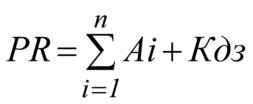 Алгоритм расчета прогнозных показателей основан на данных о размере площади сдаваемых в аренду объектов и рыночной стоимости права пользования объектами нежилого фонда на условиях договора аренды. Источником данных о площади сдаваемых в аренду объектов и рыночной стоимости права пользования объектами нежилого фонда являются договоры, заключенные (планируемые к заключению) с арендаторами.PR - прогнозируемые поступления от сдачи в аренду имущества, находящегося в оперативном управлении;n - фактическое число заключенных договоров аренды;i - договор аренды;Ai - сумма арендной платы, установленная i-м договором аренды;Кдз - корректирующий показатель объема доходов, учитывающий ожидаемую сумму поступлений дебиторской задолженности.Сумма арендной платы, установленная i-м договором аренды, рассчитывается по формуле:,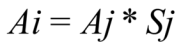 где:- рыночная стоимость 1 кв. метра объекта нежилого фонда по i-му договору аренды на планируемый финансовый год;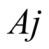 - площадь кв. метров, сдаваемых в аренду в планируемом году.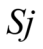 ,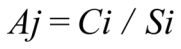 где:- рыночная стоимость права пользования объектом нежилого фонда по i-му договору аренды;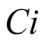 - площадь, кв. метров;          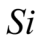 5951Администрация Кручено -Балковского сельского поселения11302995100000130Прочие доходы от компенсации затрат бюджетов сельских поселенийАлгоритм расчета основан на статьях 12, 41, 51, 161, 219 Бюджетного кодекса Российской Федерации. Доход имеет несистемный характер поступлений6951Администрация Кручено -Балковского сельского поселения11402053100000410Доходы от реализации иного имущества, находящегося в собственности сельских поселений (за исключением имущества муниципальных бюджетных и автономных учреждений, а также имущества муниципальных унитарных предприятий, в том числе казенных), в части реализации основных средств по указанному имуществуМетод прямого счетаАлгоритм расчета определяется исходя из независимой оценки при определении рыночной стоимости объектов движимого и недвижимого имущества, планируемых к реализации и  договоров купли-продажи с предоставлением рассрочки платежа;- прогнозного плана (программы) приватизации муниципального имущества7951Администрация Кручено -Балковского сельского поселения11406025100000430Доходы от продажи земельных участков, находящихся в собственности сельских поселений (за исключением земельных участков муниципальных бюджетных и автономных учреждений)Метод прямого счетаАлгоритм расчета определяется исходя из независимой оценки при определении рыночной стоимости земельных участков, планируемых к реализации и остатков основного долга по договорам купли-продажи с рассрочкой платежа на основании:- договоров купли-продажи с предоставлением рассрочки платежа8951Администрация Кручено -Балковского сельского поселения11607010100000140Штрафы, неустойки, пени, уплаченные в случае просрочки исполнения поставщиком (подрядчиком, исполнителем) обязательств, предусмотренных муниципальным контрактом, заключенным муниципальным органом, казенным учреждением сельского поселенияДоходы в виде штрафов, пеней  в случае просрочки исполнения поставщиком (подрядчиком, исполнителем) обязательств, предусмотренных муниципальным контрактом, заключенным с Администрацией Кручено-Балковского сельского поселения имеют несистемный характер поступлений не прогнозируются на очередной финансовый год.9951Администрация Кручено -Балковского сельского поселения11607090100000140Иные штрафы, неустойки, пени, уплаченные в соответствии с законом или договором в случае неисполнения или ненадлежащего исполнения обязательств перед муниципальным органом, (муниципальным казенным учреждением) сельского поселенияИные штрафы, неустойки, пени, уплаченные в соответствии с законом или договором в случае неисполнения или ненадлежащего исполнения обязательств перед муниципальным органом имеют несистемный характер поступлений и не прогнозируются на очередной финансовый год.10951Администрация Кручено -Балковского сельского поселения1171503100000150Инициативные платежи, зачисляемые в  бюджеты сельских поселенийПрочие неналоговые доходы бюджета сельского поселения  носят несистемный характер поступлений. Прогнозирование поступлений осуществляется на основании требований к участникам конкурса, установленных нормативными правовыми актами субъекта РФ11951Администрация Кручено -Балковского сельского поселения11701050100000180Невыясненные поступления, зачисляемые в бюджеты сельских поселенийПлатежи,  отнесенные  к  невыясненным поступлениям,  подлежат  уточнению  (выяснению)  в  течение  финансового  года,  в  связи  с этим  расчет  прогноза  поступлений  по  коду  «Невыясненные  поступления,  зачисляемые  в  бюджеты  сельских поселений»  на  очередной  финансовый  год  и  плановый  период  не  производится12951Администрация Кручено -Балковского сельского поселения11705050100000180Прочие неналоговые доходы бюджетов сельских поселенийПрочие неналоговые доходы бюджета сельского поселения носят разовый характер и не прогнозируются на очередной финансовый год.13951Администрация Кручено -Балковского сельского поселения2021500110 0000150Дотации бюджетам сельских поселений на выравнивание бюджетной обеспеченности из бюджета субъекта Российской ФедерацииПрогнозирование безвозмездных поступлений из областного бюджета в бюджет сельского поселения осуществляется в соответствии с законом Ростовской области об областном бюджете на очередной финансовый год и на плановый период и (или) правовыми актами Ростовской области на соответствующий год на основании объема расходов соответствующего бюджета бюджетной системы Российской Федерации в случае14951Администрация Кручено -Балковского сельского поселения20216001100000150Дотации бюджетам сельских поселений на выравнивание бюджетной обеспеченности из бюджетов муниципальных районовПрогнозирование безвозмездных поступлений из областного бюджета в бюджет сельского поселения осуществляется в соответствии с законом Ростовской области об областном бюджете на очередной финансовый год и на плановый период и (или) правовыми актами Ростовской области на соответствующий год на основании объема расходов соответствующего бюджета бюджетной системы Российской Федерации в случае, если такой объем расходов определен15951Администрация Кручено -Балковского сельского поселения20219999100000150Прочие дотации бюджетам сельских поселенийПрогнозирование безвозмездных поступлений из областного бюджета в бюджет сельского поселения осуществляется в соответствии с законом Ростовской области об областном бюджете на очередной финансовый год и на плановый период и (или) правовыми актами Ростовской области на соответствующий год на основании объема расходов соответствующего бюджета бюджетной системы Российской Федерации в случае, если такой объем расходов определен16951Администрация Кручено -Балковского сельского поселения20215002100000150Дотации бюджетам сельских поселений на поддержку мер по обеспечению сбалансированности бюджетовПрогнозирование безвозмездных поступлений из областного бюджета в бюджет сельского поселения осуществляется в соответствии с законом Ростовской области об областном бюджете на очередной финансовый год и на плановый период и (или) правовыми актами Ростовской области на соответствующий год на основании объема расходов соответствующего бюджета бюджетной системы Российской Федерации в случае, если такой объем расходов определен17951Администрация Кручено -Балковского сельского поселения20230024100000150Субвенции бюджетам поселений на выполнение передаваемых полномочий субъектов Российской ФедерацииПрогнозирование безвозмездных поступлений из областного бюджета в бюджет сельского поселения осуществляется в соответствии с законом Ростовской области об областном бюджете на очередной финансовый год и на плановый период и (или) правовыми актами Ростовской области на соответствующий год на основании объема расходов соответствующего бюджета бюджетной системы Российской Федерации в случае, если такой объем расходов определен18951Администрация Кручено -Балковского сельского поселения20235118100000150Субвенции бюджетам поселений на осуществление первичного воинского учета на территориях, где отсутствуют военные комиссариатыПрогнозирование безвозмездных поступлений из областного бюджета в бюджет сельского поселения осуществляется в соответствии с законом Ростовской области об областном бюджете на очередной финансовый год и на плановый период и (или) правовыми актами Ростовской области на соответствующий год на основании объема расходов соответствующего бюджета бюджетной системы Российской Федерации в случае, если такой объем расходов определен19951Администрация Кручено -Балковского сельского поселения20240014100000150Межбюджетные трансферты, передаваемые бюджетам сельских поселений из бюджетов муниципальных районов на осуществление части полномочий по решению вопросов местного значения в соответствии с заключенными соглашениямиПрогнозирование безвозмездных поступлений из областного бюджета в бюджет сельского поселения осуществляется в соответствии с законом Ростовской области об областном бюджете на очередной финансовый год и на плановый период и (или) правовыми актами Ростовской области на соответствующий год на основании объема расходов соответствующего бюджета бюджетной системы Российской Федерации в случае, если такой объем расходов определен20951Администрация Кручено -Балковского сельского поселения20249999100000150Прочие межбюджетные трансферты, передаваемые бюджетам сельских поселенийПрогнозирование безвозмездных поступлений из областного бюджета в бюджет сельского поселения осуществляется в соответствии с законом Ростовской области об областном бюджете на очередной финансовый год и на плановый период и (или) правовыми актами Ростовской области на соответствующий год на основании объема расходов соответствующего бюджета бюджетной системы Российской Федерации в случае, если такой объем расходов определен21951Администрация Кручено -Балковского сельского поселения207050101 0000150Безвозмездные поступления от физических и юридических лиц на финансовое обеспечение дорожной деятельности, в том числе добровольных пожертвований, в отношении автомобильных дорог общего пользования местного значения сельских поселенийПрогнозирование поступлений бюджета сельского поселения носят разовый характер и не прогнозируются на очередной финансовый год22951Администрация Кручено -Балковского сельского поселения20705020100000150Поступления от денежных пожертвований, предоставляемых физическими лицами получателям средств бюджетов сельских поселенийПрогнозирование поступлений бюджета сельского поселения носят разовый характер и не прогнозируются на очередной финансовый год23951Администрация Кручено -Балковского сельского поселения20705030100000150Прочие безвозмездные поступления в бюджеты сельских поселенийПрогнозирование поступлений бюджета сельского поселения носят разовый характер и не прогнозируются на очередной финансовый год24951Администрация Кручено -Балковского сельского поселения20805000100000150Перечисления из бюджетов сельских поселений (в бюджеты поселений) для осуществления возврата(зачета) излишне уплаченных или излишне взысканных сумм налогов, сборов и иных платежей, а также сумм процентов за несвоевременное осуществление такого возврата и процентов, начисленных на излишне взысканные суммыПрогнозирование вышеуказанного дохода на этапе формирования проекта решения обюджете Кручено-Балковского сельского поселения не осуществляется в связи с отсутствиемсистемного характера их уплаты и объективной информации для осуществления расчета.25951Администрация Кручено -Балковского сельского поселения21960010100000150Возврат прочих остатков субсидий, субвенций и иных межбюджетных трансфертов, имеющих целевое   назначение, прошлых лет из бюджетов сельских поселений     Доходы имеют несистемный характер поступлений. Прогнозирование вышеуказанных доходов на этапе формирования проекта решения обюджете Кручено-Балковского сельского поселения не осуществляется в связи с невозможностьюдостоверно определить объемы неиспользованных по состоянию на 1 января очередногофинансового года остатков субсидий, субвенций и иных межбюджетных трансфертов, имеющихцелевое значение, прошлых лет из бюджета сельского поселения.